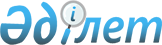 О переименовании улиц в населенных пунктах Бель-Агачского сельского округа Бородулихинского районаРешение акима Бель-Агачского сельского округа Бородулихинского района Восточно-Казахстанской области от 24 октября 2018 года № 12. Зарегистрировано Управлением юстиции Бородулихинского района Департамента юстиции Восточно-Казахстанской области 13 ноября 2018 года № 5-8-181
      Примечание РЦПИ.

      В тексте документа сохранена пунктуация и орфография оригинала.
      В соответствии с пунктом 2 статьи 35 Закона Республики Казахстан от 23 января 2001 года "О местном государственном управлении и самоуправлении в Республики Казахстан", подпунктом 4) cтатьи 14 Закона Республики Казахстан от 8 декабря 1993 года "Об административно- территориальном устройстве Республики Казахстан", заключения Восточно-Казахстанской областной ономастической комиссии от 9 июля 2018 года и учитывая мнение населения, аким Бель-Агачского сельского округа РЕШИЛ:
      1. Переименовать улицы в населенных пунктах Бель-Агачского сельского округа Бородулихинского района:
      1) в селе Бель-Агач улицу Советская – на улицу "Орталық";
      2) в селе Бель-Агач улицу Комсомольская – на улицу "Жастар";
      3) в селе Бель-Агач улицу Чкалова – на улицу "Гүлдер";
      4) в селе Бель-Агач улицу Красноармейскую – на улицу "Наурыз";
      5) в селе Бель-Агач улицу Партизанская – на улицу "Бастау";
      6) в селе Зенковка улицу Советская – на улицу "Дружбы";
      7) в селе Зенковка улицу Коммунистическая – на улицу "Кең Дала";
      8) в селе Зенковка улицу Ленина – на улицу "Алаш";
      9) в селе Зенковка улицу Октярьская – на улицу "Халық";
      10) в селе Зенковка улицу Красноармейская – на улицу "Көктем";
      11) в селе Зенковка улицу Пролетарская – на улицу "Жолашар";
      2. Государственному учреждению "Аппарат акима Бель-Агачского сельского округа Бородулихинского района Восточно-Казахстанской области" в установленном законодательством Республики Казахстан порядке обеспечить:
      1) государственную регистрацию настоящего решения в территориальном органе юстиции;
      2) в течении десяти календарных дней после государственной регистрации настоящего решения направить его копии в бумажном и электронном виде на казахском и русском языках в Республиканское государственное предприятие на праве хозяйственного ведения "Республиканский центр правовой информации" для официального опубликования и включения в Эталонный контрольный банк нормативных правовых актов Республики Казахстан;
      3) в течении десяти календарных дней после государственной регистрации настоящего решения направление его копии на официальное опубликование в периодические печатные издания, распространяемых на территории Бородулихинского раойна;
      4) размещение настоящего решения на интернет-ресурсе акимата Бородулихинского района после его опубликования.
      3. Контроль за исполнением настоящего решения оставляю за собой.
      4. Настоящее решение вводится в действие по истечении десяти календарных дней после дня его первого официального опубликования.
					© 2012. РГП на ПХВ «Институт законодательства и правовой информации Республики Казахстан» Министерства юстиции Республики Казахстан
				
      Аким сельского округа

Д. А. Асаубаев
